ATHERTON TABLELAND HOCKEY ASSOCIATION CALENDAR 2020ATHERTON TABLELAND HOCKEY ASSOCIATION CALENDAR 2020ATHERTON TABLELAND HOCKEY ASSOCIATION CALENDAR 2020ATHERTON TABLELAND HOCKEY ASSOCIATION CALENDAR 2020ATHERTON TABLELAND HOCKEY ASSOCIATION CALENDAR 2020ATHERTON TABLELAND HOCKEY ASSOCIATION CALENDAR 2020ATHERTON TABLELAND HOCKEY ASSOCIATION CALENDAR 2020ATHERTON TABLELAND HOCKEY ASSOCIATION CALENDAR 2020ATHERTON TABLELAND HOCKEY ASSOCIATION CALENDAR 2020DATEEVENTJuniors RoundsSeniors RoundsDATEEVENTEVENTJuniors RoundsSeniors RoundsJan 28thSUMMER 6’S RESTARTS 5.30  AGM – Clubhouse 6.30 pmSUMMER 6’S RESTARTS 5.30  AGM – Clubhouse 6.30 pmSUMMER 6’S RESTARTS 5.30  AGM – Clubhouse 6.30 pmJune 20th June 24thMonthly Meeting 6.30pmMonthly Meeting 6.30pmWeek 1011Feb 18thMonthly Meeting6.30pmJune 27thSchool HolidaysSchool HolidaysNo PlayNo PlayFeb 25thSummer 6’s SEMI FINALSummer 6’s SEMI FINALSummer 6’s SEMI FINALQld U18 State ChampionshipsQld U18 State ChampionshipsGirls: Brisbane Men: RockhamptonFeb 22ndSign On/Information/Come and Try 10-12Sign On/Information/Come and Try 10-12Sign On/Information/Come and Try 10-12July 4thDOUGLAS INTER-CITY COMPDOUGLAS INTER-CITY COMPATHERTONATHERTONMarch 3rdSummer 6’s GRAND FINALSummer 6’s GRAND FINALSummer 6’s GRAND FINALQld U13 State ChampionshipsQld U13 State ChampionshipsGirls: GympieBoys: TownsvilleMarch 6thTOMAHAWKS S1 & S2  COMP COMENCES - FRIDAY EVENINGSTOMAHAWKS S1 & S2  COMP COMENCES - FRIDAY EVENINGSTOMAHAWKS S1 & S2  COMP COMENCES - FRIDAY EVENINGSJuly 11thWORKING BEEWORKING BEENo Juniors Play12March 14thATHA SEASON COMMENCESWeek 11July 18thKeep an eye out for social games  Monthly Meeting  TIME TBAKeep an eye out for social games  Monthly Meeting  TIME TBAKeep an eye out for social games  Monthly Meeting  TIME TBAKeep an eye out for social games  Monthly Meeting  TIME TBACANCELLED DUE TO CORONA VIRUSCANCELLED DUE TO CORONA VIRUSCANCELLED DUE TO CORONA VIRUSCANCELLED DUE TO CORONA VIRUSJuly 18thMinkies 9.30am Walking Hockey 10amWalking Hockey 10amMarch 21stMonthly MeetingWeek 22July 25thMinkies 9.30am Walking Hockey 10amWalking Hockey 10amMarch 28thWeek 33August 1stMinkies 9.30am Walking Hockey 10amWalking Hockey 10amApril 4thSchool HolidaysNo Juniors  Play4August 8thMinkies 9.30am Walking Hockey 10amWalking Hockey 10amAugust 15thMonthly Meeting  TIME TBAMinkies 9.30am Walking Hockey 10amMinkies 9.30am Walking Hockey 10amAugust 15th  Come and Try Carnival - Date TBCAugust 15th  Come and Try Carnival - Date TBCAugust 15th  Come and Try Carnival - Date TBCAugust 15th  Come and Try Carnival - Date TBCApril 11thEASTER SATURDAYNo PlayNo PlayAugust 22ndMinkies 9.30am Walking Hockey 10amWalking Hockey 10amApril TBAMonthly MeetingTime TBATime TBAApril 18thDOUGLAS INTER-CITY COMPMOSSMAN SHOWGROUNDSMOSSMAN SHOWGROUNDSAugust 29thMinkies 9.30am Walking Hockey 10amWalking Hockey 10amApril 25thANZAC DAYNo PlayNo PlaySeptember 5thMinkies 9.30am Walking Hockey 10amWalking Hockey 10amWalking Hockey 10amMay 2ndMay Day PUBLIC HOLIDAYOpen Qld Championships No PlayBrisbaneSeptember  12th - Inter-city Carnival - Date TBC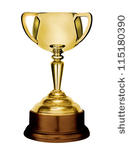 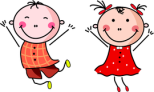 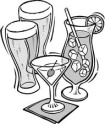 September  12th - Inter-city Carnival - Date TBCSeptember  12th - Inter-city Carnival - Date TBCSeptember  12th - Inter-city Carnival - Date TBCSeptember  12th - Inter-city Carnival - Date TBCMay 9thWeek 45September  12th - Inter-city Carnival - Date TBCSeptember  12th - Inter-city Carnival - Date TBCSeptember  12th - Inter-city Carnival - Date TBCSeptember  12th - Inter-city Carnival - Date TBCSeptember  12th - Inter-city Carnival - Date TBCMay 16thMonthly Meeting  TIME TBAWeek 56September  12th - Inter-city Carnival - Date TBCSeptember  12th - Inter-city Carnival - Date TBCSeptember  12th - Inter-city Carnival - Date TBCSeptember  12th - Inter-city Carnival - Date TBCSeptember  12th - Inter-city Carnival - Date TBCFri  May 22nd - 24thQld Masters State ChampionshipsWOMEN  (35+)WarwickWOMEN  (35+)WarwickSun Sept 20th   - Wed 23rdU15 State ChampionshipsGirls: Gold CoastBoys: BundabergGirls: Gold CoastBoys: BundabergMay 23rdNO VETS LADIES GAMESWeek 67Summer 6’sSTARTS LATE OCTOBER DATE TBADATE TBAMay 30thWeek 78June 6thWeek 89June 13thMonthly Meeting  TIME TBAWeek 910Monthly meetings held during playing season ALTERNATIVE TIMES at the Clubhouse TBAATHA takes all due care in the preparation of dates and events however note that this calendar may be subject to change without notification: information on any changes will be advertised on Face Book and our website as soon as possible.Monthly meetings held during playing season ALTERNATIVE TIMES at the Clubhouse TBAATHA takes all due care in the preparation of dates and events however note that this calendar may be subject to change without notification: information on any changes will be advertised on Face Book and our website as soon as possible.Monthly meetings held during playing season ALTERNATIVE TIMES at the Clubhouse TBAATHA takes all due care in the preparation of dates and events however note that this calendar may be subject to change without notification: information on any changes will be advertised on Face Book and our website as soon as possible.Monthly meetings held during playing season ALTERNATIVE TIMES at the Clubhouse TBAATHA takes all due care in the preparation of dates and events however note that this calendar may be subject to change without notification: information on any changes will be advertised on Face Book and our website as soon as possible.Monthly meetings held during playing season ALTERNATIVE TIMES at the Clubhouse TBAATHA takes all due care in the preparation of dates and events however note that this calendar may be subject to change without notification: information on any changes will be advertised on Face Book and our website as soon as possible.Monthly meetings held during playing season ALTERNATIVE TIMES at the Clubhouse TBAATHA takes all due care in the preparation of dates and events however note that this calendar may be subject to change without notification: information on any changes will be advertised on Face Book and our website as soon as possible.Monthly meetings held during playing season ALTERNATIVE TIMES at the Clubhouse TBAATHA takes all due care in the preparation of dates and events however note that this calendar may be subject to change without notification: information on any changes will be advertised on Face Book and our website as soon as possible.Monthly meetings held during playing season ALTERNATIVE TIMES at the Clubhouse TBAATHA takes all due care in the preparation of dates and events however note that this calendar may be subject to change without notification: information on any changes will be advertised on Face Book and our website as soon as possible.Monthly meetings held during playing season ALTERNATIVE TIMES at the Clubhouse TBAATHA takes all due care in the preparation of dates and events however note that this calendar may be subject to change without notification: information on any changes will be advertised on Face Book and our website as soon as possible.